муниципальное дошкольное образовательное автономное  учреждение «Детский сад № 37»Конспект занятияв группе общеразвивающий направленностидля детей 4–5 лет «Зимнее путешествие: в поисках потерянных сказок» Образовательная область: Речевое развитие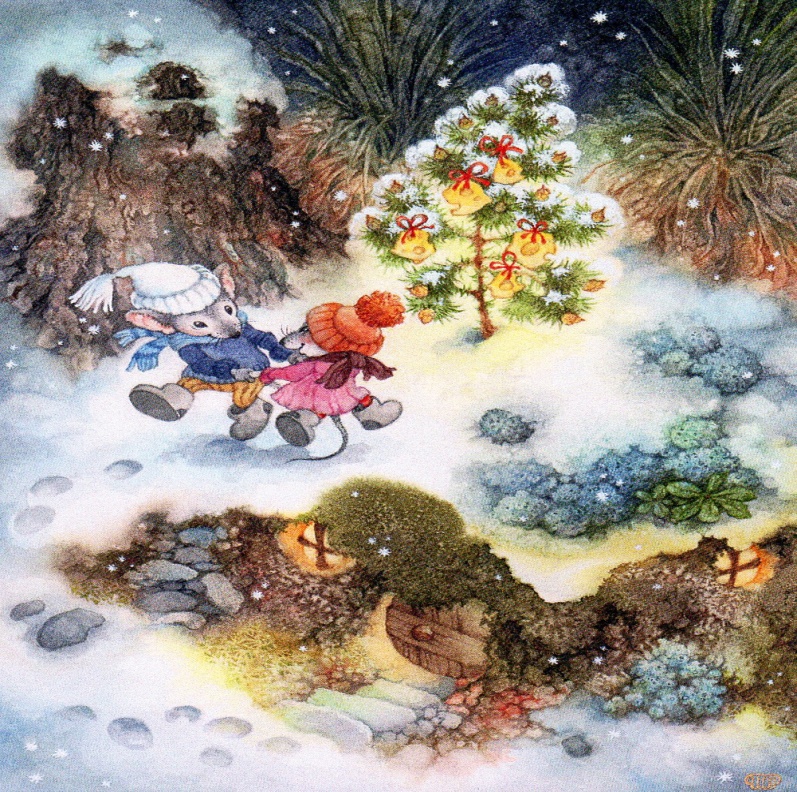 Подготовила: воспитательЗемлянская Анастасия ПавловнаОренбург2022Конспект занятия по развитию речи в группе общеразвивающий направленностидля детей 4–5 лет «Зимнее путешествие: в поисках потерянных сказок».Цель: закрепить знания детей о признаках зимы, сезонных изменениях в природе.Задачи:Обучающие:- уточнить знания детей об изменениях в природе зимой. Продолжать знакомить с животными лесами и их поведением зимой.Развивающие:-развивать внимание, логическое мышление, память, моторику рук, развивать творческое воображение.Воспитывающие:-воспитывать самостоятельность мышления ребёнка, активность настойчивость.Материалы и оборудование: экран, проектор, видеозапись, письмо от Бабы Яги, картинки  с заданиями, пена для бритья, пипетка, краска, стакан с водой, раскраски. Методические приёмы: игровые, наглядные, словесные, практические.Дети сидят в кругу, входит Фея сказок.Фея: Здравствуйте ребята, меня зовут Фея сказок, давайте поприветствуем друг друга. Приветствие:Дружно за руки возьмемся,И друг другу улыбнемся.Мы пожмем друг другу рукиИ тепло пойдет по кругу. Ребята, вот мы и передали тепло и добро друг другу.Фея: Ребята, я очень люблю читать и сочинять сказки, я слышала, что в этой группе самые лучшие ребята, которые любят слушать сказки. Это так? (ответы детей)Фея: А чтобы нас сегодня услышали, нужно говорить четко, внятно и понятно. Давайте потренируем наш язычок.Артикуляционная гимнастика. Дети повторяют за феей сказок.«Улыбка», «Заборчик»Наши губки улыбнулись,Прямо к ушкам потянулись.Ты попробуй «И-и-и» скажи,Свой заборчик покажи.«Трубочка» В гости к нам пришел слоненок,Удивительный ребенок.На слоненка посмотри,Губки хоботком тяни.«Улыбка» / «Трубочка» Если наши губки улыбаются,Посмотри – заборчик появляется.Ну, а если губки узкой трубочкой,Значит, можем мы играть на дудочке«Часики» Друг за другом, друг за другомХодят стрелочки по кругу.Ты обе губки оближи,Как стрелки ходят, покажи.«Маятник» Ходит мятник в часах:Влево - тик, а вправо – так.Ты сумеешь сделать так:Тик и так, тик и так?«Качели» На веселые качелиТаня и Никита сели.Опустились вниз качели,А потом наверх взлетели.Вместе с птицами, наверно,Улететь они хотели.Фея: Ребята вы с самого раннего детства слышали сказки. Пока вы еще маленькие, вам рассказывают сказки мамы, папы, бабушки дедушки, в садике вам читают воспитатели. А потом, когда вы пойдете в школу, то сами научитесь их читать. Читая сказки, мы попадаем в чудесный, загадочный, таинственный мир. В сказках совершаются самые невероятные чудеса.А давайте мы с вами найдем у вас в группе, какую-нибудь книжку со сказкой и почитаем её. (Дети ищут, но найти не могут)Фея: А где же наши книги, куда они пропали? (Ответы детей)Фея: Ой, подождите-ка, ребятки. Здесь какая-то записка и коробочка на ней написано «Включи меня»!На экране появляется Баба Яга«Скучно мне стало в дремучем лесу: книжек нет, телевизора тоже, вчера, когда вы ушли все по домам, я прилетела к вам в группу и собрала все ваши сказки к себе в дремучий лес и спрятала их в сундук. Чтобы их вернуть выполните мои три задания. Если сделаете все верно - сказки к вам вернутся, но если хоть раз ошибетесь, не видать вам ваших сказок никогда!».Фея: Ребята, и что теперь делать, как быть?! (ответы детей)Фея: Молодцы, ребята, конечно, мы поможем сказкам, выручим их из беды. Но только, как мы это сделаем, как вы думаете? (ответы детей)Фея:  Конечно, мы с вами отправимся на поиски сказок в тёмный, дремучий лес. Для этого нам надо с вами как- то попасть в сказочный волшебный лес. Скажите, пожалуйста, на чем мы можем отправиться в путешествие в дремучий лес? А на чем можно зимой отправиться в лес?(ответы детей)Фея: Правильно! Но так как лес сказочный, то отправимся мы туда на сказочном транспорте, какой сказочный транспорт вы знаете?(ответы детей)Фея: Много транспорта вы назвали, но я предлагаю отправиться на нашем ковре. Но прежде, чем отправиться в столь долгое путешествие предлагаю собрать чемодан с зимней одеждой.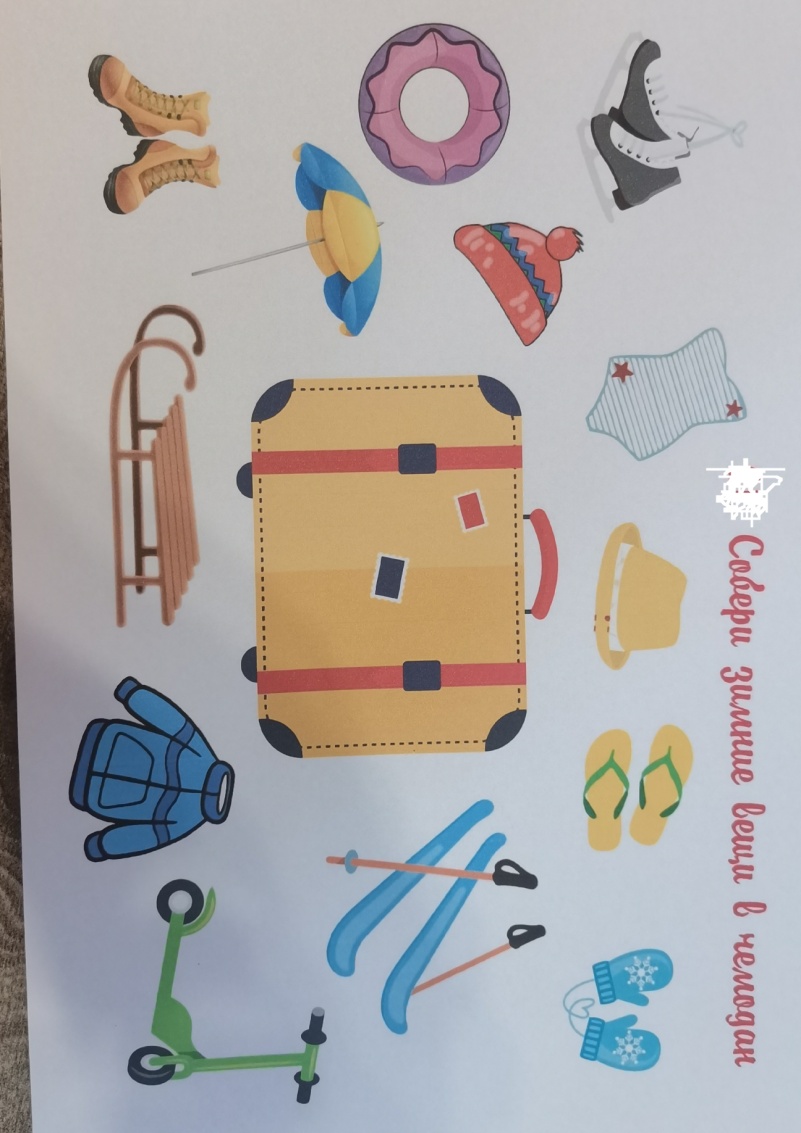 На экране появляется задание, дети называют зимнюю одежду. Фея: Отлично, чемодан собран с транспортом мы определились, а чтобы он стал волшебный мы закроем глазки и произнесем волшебные слова.«Наш ковёр по небу мчитсяЧто же снами приключится?Закрываем быстро глазкиЧтобы очутится в сказке!»Фея:  Ребята  мы с вами оказались в лесу? (на экране появляются картинки зимнего леса).Фея: В сказочном лесу, какое время года наступило? И как вы это поняли?(ответы детей)Фея: А посмотрите на земле, что лежит?(ответы детей)Фея: Правильно снег, какое погодное явление этому способствует?(ответы детей)Фея: Предлагаю устроить в нашем лесу снегопад, возьмите каждый по снежинке и споём песенку снегопада и подуем на снежинки!(дыхательная гимнастика «Снежинки»)Фея: Посмотрите тут под кустиком я вижу  сундучки! Читаем!  Вот и первое задание «Я перепутала все следы животных и их шкурки, попробуйте определить кому, какие следы принадлежат. Баба Яга».Дидактическая игра «Найди, чей след и шкурка».Работа проводится в подгруппах, одна подгруппа ищет и соотносит следы, вторая подгруппа шкурки. По окончанию работы, дети называют животных и проверяют правильность выполнения совместно с Феей.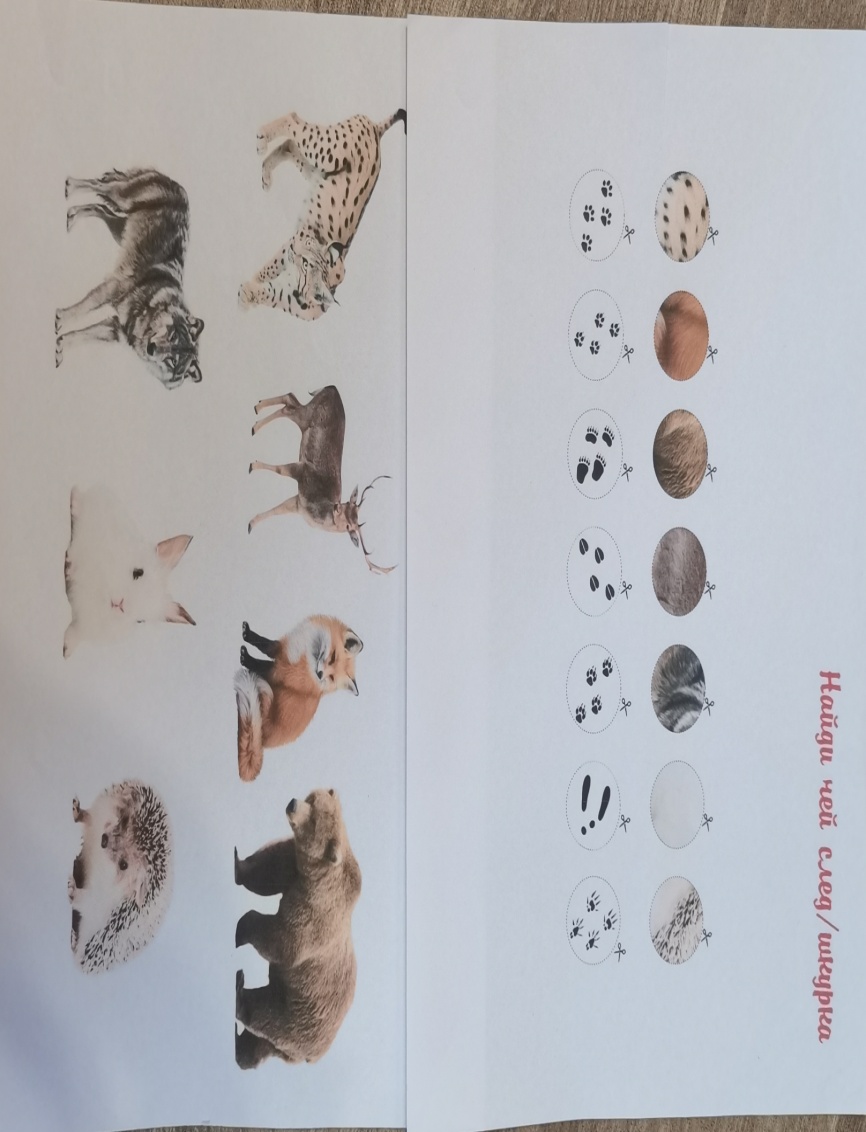 Фея: Молодцы мы справились с заданием! Ребята, посмотрите сюда, мне кажется, эти птички, чем-то опечалены, что же случилось?! (На экране появляются, птички  и говорят, что это они потеряли свой домик и это проделки Бабы Яги).Фея: Что же нам делать ребята? Как быть?(Ответы детей)Фея: Я с вами согласна нужно помочь эти птичкам, а что это за птички? И  какие они? (ответы детей). Правильно это – дятел, воробей, сорока, снегирь, синичка, голубь, щегол, и они зимующие, а почему их так называют? (ответы детей)Игра «Засели птичку в домик». Дети совместно с воспитателем выполняют задание.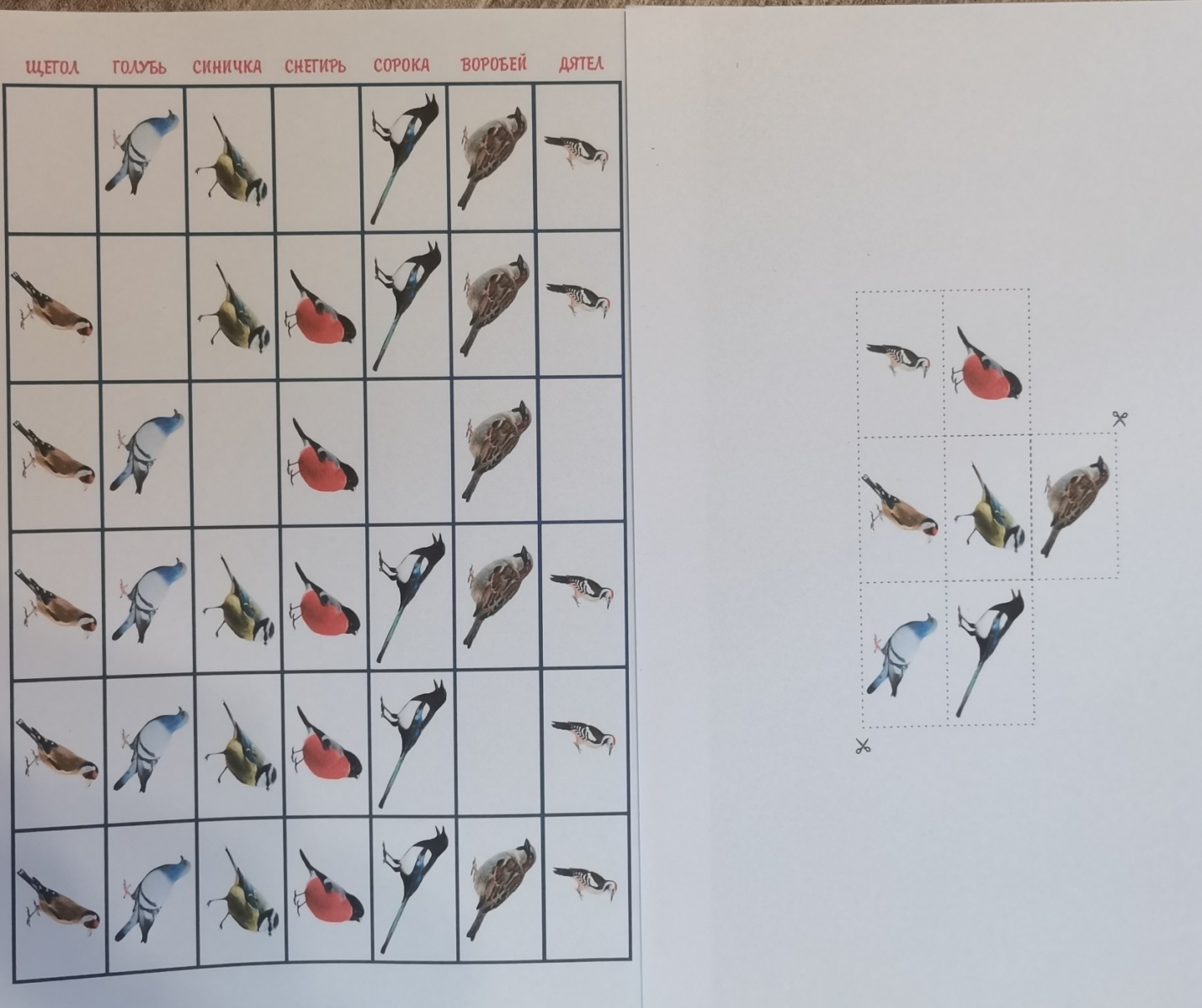 Фея: Мне кажется, мы немного устали в пути, предлагаю отдохнуть.Проводится музыкальная физкультурная минутка «у оленя дом большой».Фея: Мы почти у цели, Что же это за дерево и тут мешочек красивый, что здесь? Предлагаю с помощью считалочки выбрать самого смелого, кто угадает, что в этом мешочке!Игра «Волшебный мешочек» (в мешочке лежит белый заяц).Дети описывают зайца по мнемотоблице.Фея: Вот и последнее задание! И тут записка!Добрались, вы до последнего задания! Хочу чуда! Сотворите! Фея: Ребята, у меня есть идея! Но нужно ваша помощь, что зимой выпадает на землю? (ответы детей)Фея: Как рождается снег? (ответы детей)Фея: Каждый день солнце нагревает воду в морях и реках. Вода под лучами солнышка испаряется, крошечные капельки поднимаются в воздух и там соединяются, а так как температура воздуха низкая, то капельки застывают и падают на землю в виде снега.Опыты с детьми «Разноцветный снег в стакане» Для опыта понадобятся: Стакан с водой, пена для бритья, пищевой краситель, пипетка. Создайте «облака» из пены для бритья поверх воды и дети с помощью пипетки с красителем, капают краской сверху на «облака». Излишки просочатся сквозь пену и «пойдет разноцветный снег»!Фея: Ну вот кажется и всё, посмотрим, может Баба Яга наконец отдаст наши книги со сказками! На экране появляется Баба Яга. Она говорит, что спрятала книга в группе и дает подсказку. (Баба Яга дает подсказку. Рисунок с нарисованной разной посудой, дети совместно с воспитателем отгадывают, что это и где находится? Посуда находится на кухне). Дети находят книги на кухне!Фея: Молодцы ребята, не зря вы сказки любите. Ой, ребята посмотрите, одна книга грустная, как вы думайте, почему? (Все листочки не яркие). Вернемся в наш сад и раскрасим все странички и отправим ее Бабе Яге в лес, чтобы ей больше не было грустно.Коси коса пока росаРоса долой и мы домой!Дети возвращаются в детский сад и присаживаются за столы.Фея: Перед тем, как приступить к разукрашиванию, предлагаю сделать пальчиковую гимнастику.Пальчиковая гимнастика «Как живёшь?».- Как живёшь? - Вот так! (показать большой палец)- А идешь? - Вот так»! («шагать» пальчиками по столу)-Как даешь? - Вот так! (протягивать открытую ладонь)- Ждёшь обед? - Вот так! (кулачок подпирает лицо)- Машешь вслед? - Вот так! (помахать рукой)-Утром спишь? - Вот так! (2 ладошки под щекой)- А шалишь? - Вот так! (щёки надули и руками лопнули)Во время раскрашивания Фея проводит рефлексию.РефлексияРебята, а где мы с вами сегодня были?А для чего мы отправились в лес?Что мы с вами там делали?Какие задания выполняли?Фея: Спасибо Вам ребята за такое замечательно путешествие. До скорой встречи! Список литературы:Гербова В. В. Развитие речи в детском саду: Конспекты занятий с детьми 4-5 лет. — М.: МОЗАИКА-СИНТЕЗ, 2020. - 104 с.Пожиленко Е. «Артикуляционная гимнастика. Методические рекомендации по развитию моторики, дыхания и голоса». – С. Петербург.
